Каратузский сельсовет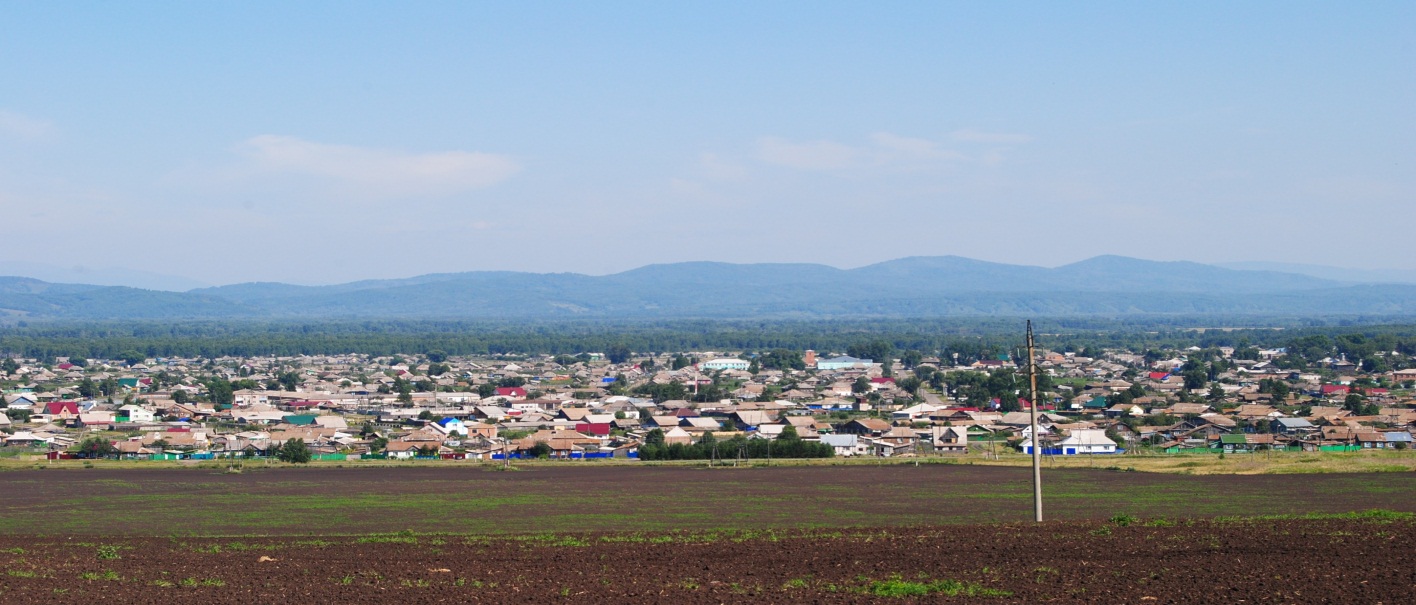 № 6 (132) от 24 ноября 2016 г.с. КаратузскоеАДМИНИСТРАЦИЯ КАРАТУЗСКОГО СЕЛЬСОВЕТАРАСПОРЯЖЕНИЕ24.11.2016г.                                      с.Каратузское                                        № 124-РО проведении открытого аукциона по продаже права на заключение договороваренды земельных участков, находящихся в государственной собственности дляиндивидуального жилищного строительстваВ соответствии с Земельным кодексом Российской Федерации, Федеральным законом от 25.10.01 №137-ФЗ «О введении в действие Земельного кодекса Российской Федерации», Гражданским кодексом Российской Федерации, руководствуясь Уставом Каратузского сельсовета Каратузского района Красноярского края,Провести открытый аукцион по продаже права на заключение договоров аренды земельных участков, находящихся в государственной собственности для индивидуального жилищного строительства. Утвердить перечень земельных участков, выставляемых на открытый аукцион по продаже права на заключение договоров аренды земельных участков, находящихся в государственной собственности для индивидуального жилищного строительства в соответствии с приложением к настоящему распоряжению.Установить величину повышения начальной цены права на заключение договора аренды земельного участка («шаг аукциона») в размере 3% от начальной цены права на заключение договора аренды земельного участка.Установить    задаток   для    участия    в     торгах   в    20% от начальной цены права на заключение договора аренды земельного участка.Контроль за   исполнением   настоящего   распоряжения оставляю за собой.Разместить извещение о проведении открытого аукциона на официальном сайте администрации Каратузского сельсовета karatuzskoe24.ru, в районной газете «Знамя труда» и на официальном сайте Российской Федерации в сети Интернет для размещения информации о проведении торгов www.torgi.gov.ru.Распоряжение вступает в силу в день его официального опубликования в печатном издании «Каратузский Вестник».И.о.главы администрации  Каратузского сельсовета                                            			А.М.БолмутенкоПриложение к Распоряжению администрации Каратузского сельсоветаот 24.09.2016г. №124-рПеречень земельных участков, выставляемых на открытый аукцион по продаже права на заключение договоров аренды земельных участков из земель, находящихся в государственной собственности для индивидуального жилищного строительства№ ЛотаНаименование, технические характеристикиАдресНомер отчета о рыночной стоимостиНачальная цена Лота (Начальная стоимость права аренды), руб.1Земельный участок с кадастровым номером 24:19:1901001:729 для индивидуального жилищного строительства, общая площадь земельного участка 1188 кв.м., категория земель - земли населенных пунктов.Обременений нетМестоположение: Красноярский край, Каратузский район, с.Каратузское, ул.Астафьева, 33№20/22/09-05от 21.09.2016г30 870,002Земельный участок с кадастровым номером 24:19:1901001:741 для индивидуального жилищного строительства, общая площадь земельного участка 1330 кв.м., категория земель - земли населенных пунктов.Обременений нетМестоположение: Красноярский край, Каратузский район, с.Каратузское, ул.Невского, 41№22/22/11-04от 14.11.2016г34 560,003Земельный участок с кадастровым номером 24:19:1901001:745 для индивидуального жилищного строительства, общая площадь земельного участка 1330 кв.м., категория земель - земли населенных пунктов.Обременений нетМестоположение: Красноярский край, Каратузский район, с.Каратузское, ул.Невского, 43№22/22/11-05от 14.11.2016г34 560,004Земельный участок с кадастровым номером 24:19:1901001:743 для индивидуального жилищного строительства, общая площадь земельного участка 1330 кв.м., категория земель - земли населенных пунктов.Обременений нетМестоположение: Красноярский край, Каратузский район, с.Каратузское, ул.Невского, 45№22/22/11-06от 14.11.2016г34 560,005Земельный участок с кадастровым номером 24:19:1901001:742 для индивидуального жилищного строительства, общая площадь земельного участка 1330 кв.м., категория земель - земли населенных пунктов.Обременений нетМестоположение: Красноярский край, Каратузский район, с.Каратузское, ул.Невского, 47№22/22/11-07от 14.11.2016г34 560,006Земельный участок с кадастровым номером 24:19:1901001:735 для индивидуального жилищного строительства, общая площадь земельного участка 1559 кв.м., категория земель - земли населенных пунктов.Обременений нетМестоположение: Красноярский край, Каратузский район, с.Каратузское, ул.Сахарова, 44№22/22/11-08от 14.11.2016г40 510,007Земельный участок с кадастровым номером 24:19:1901001:739 для индивидуального жилищного строительства, общая площадь земельного участка 1559 кв.м., категория земель - земли населенных пунктов.Обременений нетМестоположение: Красноярский край, Каратузский район, с.Каратузское, ул.Сахарова, 46№22/22/11-09от 14.11.2016г40 510,008Земельный участок с кадастровым номером 24:19:1901001:740 для индивидуального жилищного строительства, общая площадь земельного участка 1559 кв.м., категория земель - земли населенных пунктов.Обременений нетМестоположение: Красноярский край, Каратузский район, с.Каратузское, ул.Сахарова, 48№22/22/11-10от 14.11.2016г40 510,009Земельный участок с кадастровым номером 24:19:1901001:736 для индивидуального жилищного строительства, общая площадь земельного участка 1562 кв.м., категория земель - земли населенных пунктов.Обременений нетМестоположение: Красноярский край, Каратузский район, с.Каратузское, ул.Казачья, 45№22/22/11-01от 14.11.2016г40 590,0010Земельный участок с кадастровым номером 24:19:1901001:738 для индивидуального жилищного строительства, общая площадь земельного участка 1562 кв.м., категория земель - земли населенных пунктов.Обременений нетМестоположение: Красноярский край, Каратузский район, с.Каратузское, ул.Казачья, 47№22/22/11-02от 14.11.2016г40 590,0011Земельный участок с кадастровым номером 24:19:1901001:737 для индивидуального жилищного строительства, общая площадь земельного участка 1562 кв.м., категория земель - земли населенных пунктов.Обременений нетМестоположение: Красноярский край, Каратузский район, с.Каратузское, ул.Казачья, 49№22/22/11-03от 14.11.2016г40 590,00